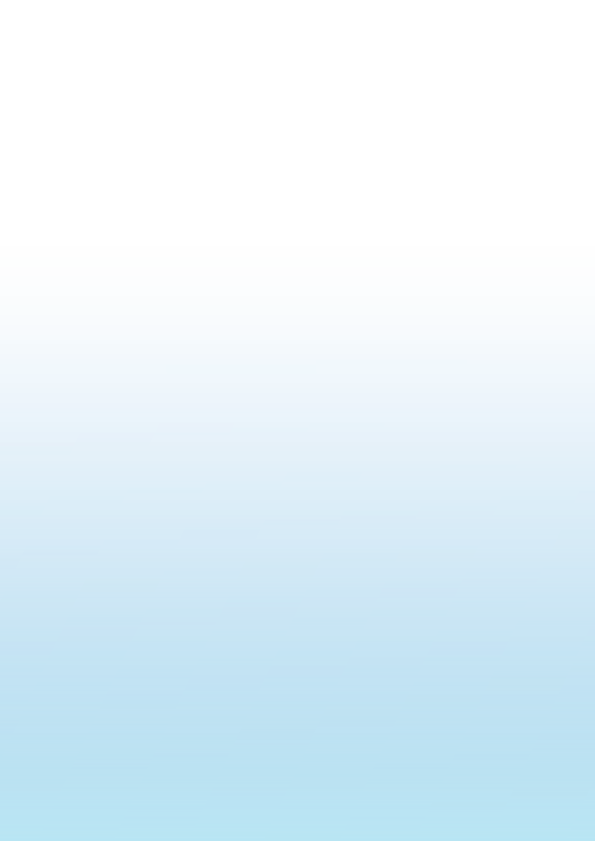 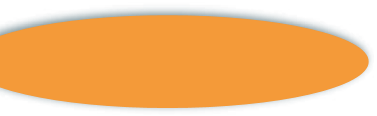 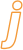 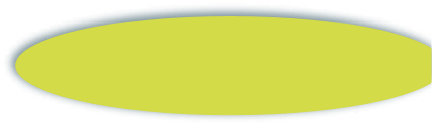 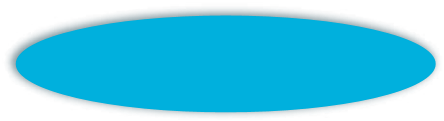 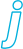 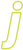 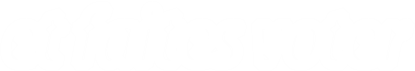 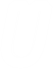 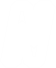 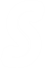 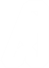 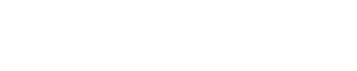 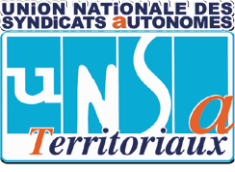 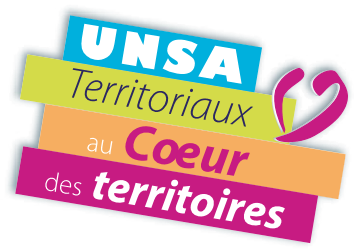 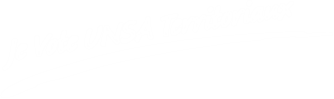 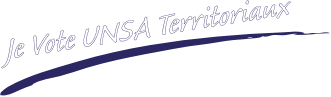 ÉLECTiONS PROFESSiONNELLES 	E VEUX  ÊTRE ÉCOUTÉ 	E VEUX  ÊTRE DÉFENDU 	E VEUX ÊTRE  ACCOMPAGNÉ VOTEZ http://territoriaux.unsa.org 